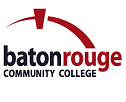 CONTRACT COST BENEFIT ANALYSISContractor: name of contractorContract Amount: $Contract Begin Date:   		Contract End Date: Summary of Contract Services: brief description of services provided by contractI hereby certify the following as evidence that a cost benefit analysis has been conducted for the above services.  This analysis indicates that obtaining such services from the private sector is more cost effective than providing such services by the College or another State agency.Can College staff perform the proposed services?  Yes 	No If answer is yes, why are the services being contracted out?Can these services be provided by another state agency?  Yes 	No   If answer is yes, list potential agencies that have been contacted and costs proposed to provide services.Describe the analysis that justifies why obtaining services from the private sector is more cost effective than by the College or by another governmental agency. Example: The decision to obtain services from the private sector for this contract was made because no college employee or other State agency can perform the services needed.  It is more cost effective to contract from the private sector because the contractor already has the skills and expertise needed to provide the services. It would not be beneficial to the college, for time and budget purposes, to try to prepare a current employee to perform the services needed.Provide the basis that was used to determine costs are legal, fair and reasonable. Examples: Formal Competition (RFP process), phone quotes, industry standards, historical data, grant award, negotiationIs travel required of the contractor?  Yes 	No If travel is required of the contractor, will it be paid by the College?  Yes 	No If yes, travel must be reimbursed in accordance with Louisiana State Travel Regulations (PPM49).Department Head:  ___________________________________________		Date: __________________